中国科技馆文创产品品类规划体系文化创意产品（下简称“文创产品”）是科技馆展览功能和教育功能的补充和延伸，是“移动的科技馆”。以文创产品为载体，充分发挥其传播功能和媒介功能，有助于让观众“把科技馆带回家”，最大限度地传播科学、服务公众。科学合理的品类规划，有助于明确文创产品的开发方向，提高新品申报的效率，便于产品质量标准的制定，对于文创产品的开发质量及营销效果具有重要作用，使中国科技馆文创产品具有“科技内涵，艺术表现”的品牌定位。一、规划原则1.突出科技内涵，明确品牌定位。2.易于指导开发，提高产品质量。3.便于产品展示，方便观众挑选。二、品类规划基于规划原则，中国科技馆文创产品品类规划体系设置科技生活、科技玩具、科技藏品、科技饰品、科学文具、科普图书、科普音像、科普教具、科技礼品及特色食品等，品类可随着产品开发需求进行适当调整。附件：中国科技馆文创产品品类规划体系思维导图附件中国科技馆文创产品品类规划体系思维导图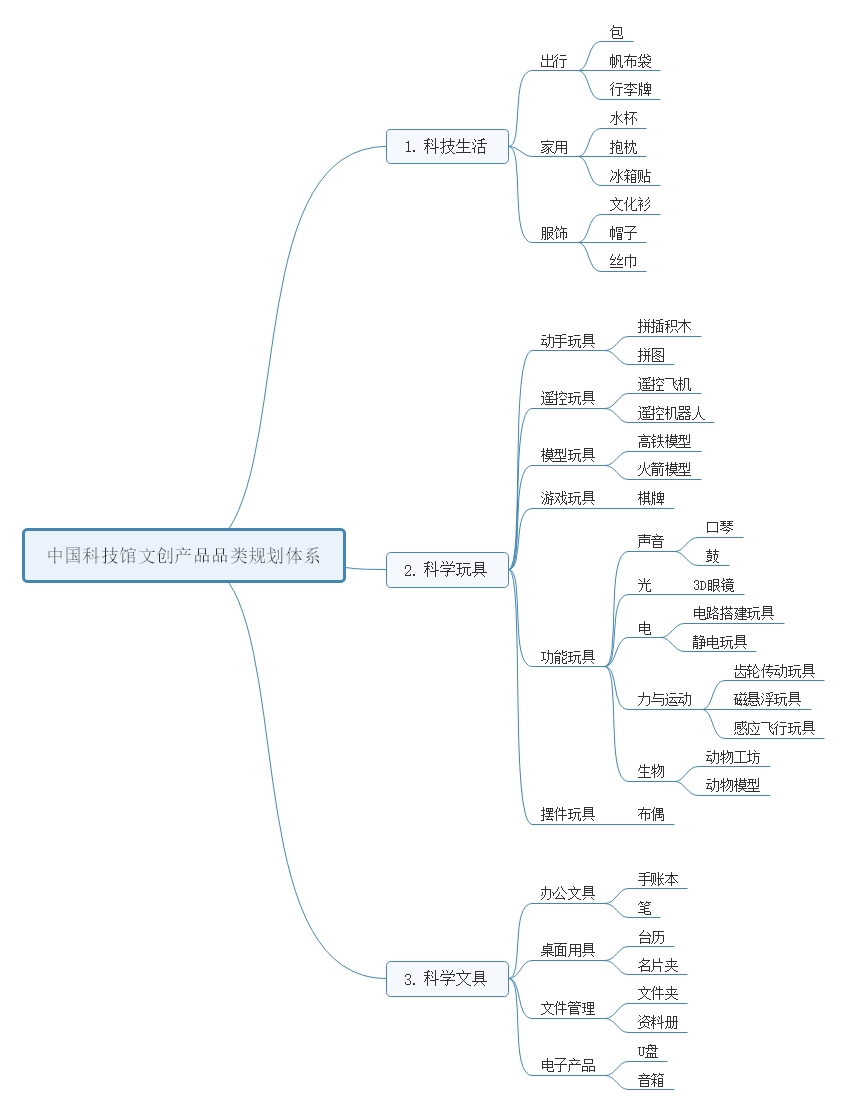 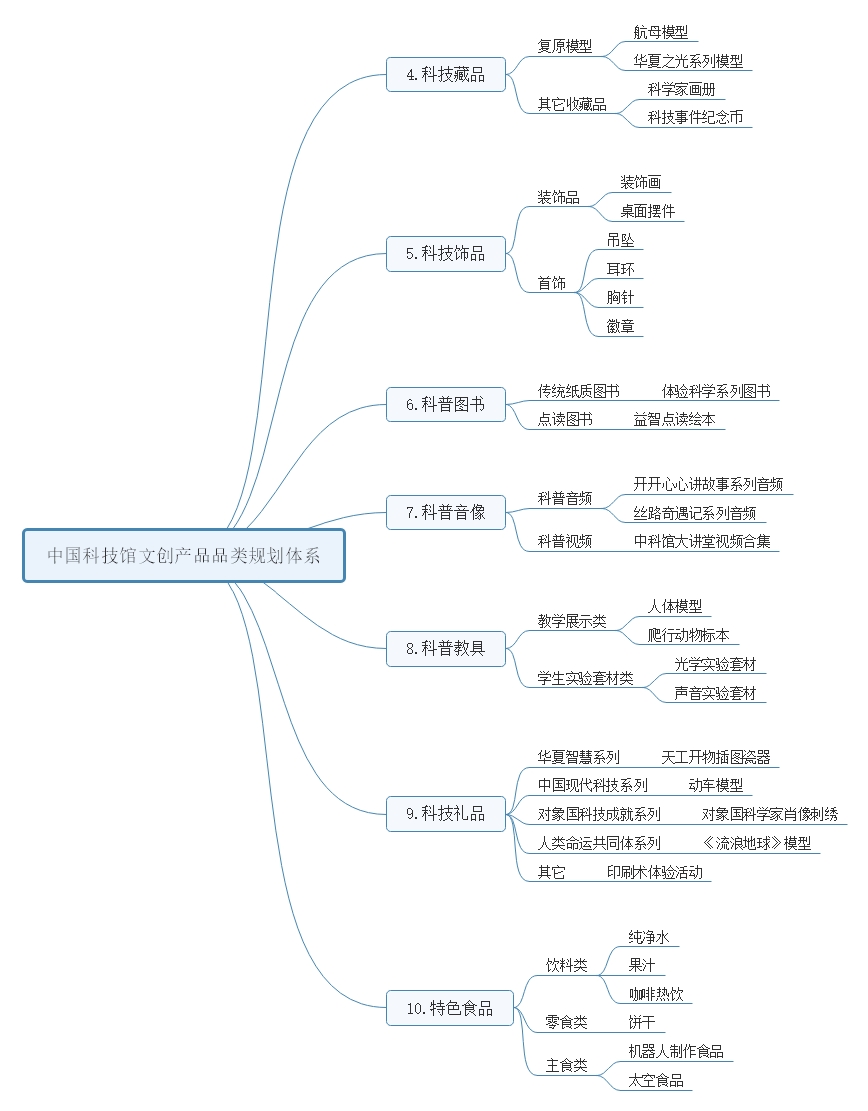 注：所列产品仅为示例